		Obec Vysočany,Vysočany14, 671 07 Uherčice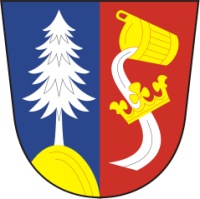  HLÁŠENÍ: Firma KORČIÁN Lesná oznamuje, že dnes v 16:30 hod., a poté každé další úterý ve stejný čas, bude prodávat maso a uzeniny.Vedoucí pošty Uherčice oznamuje, že v pátek 25. 9. 2015 bude pošta Uherčice z provozních důvodů uzavřena od 8:00 do 11:30 hodin.